附件1：贵州轻工职业技术学院经济管理系“财经文化体验馆”平面图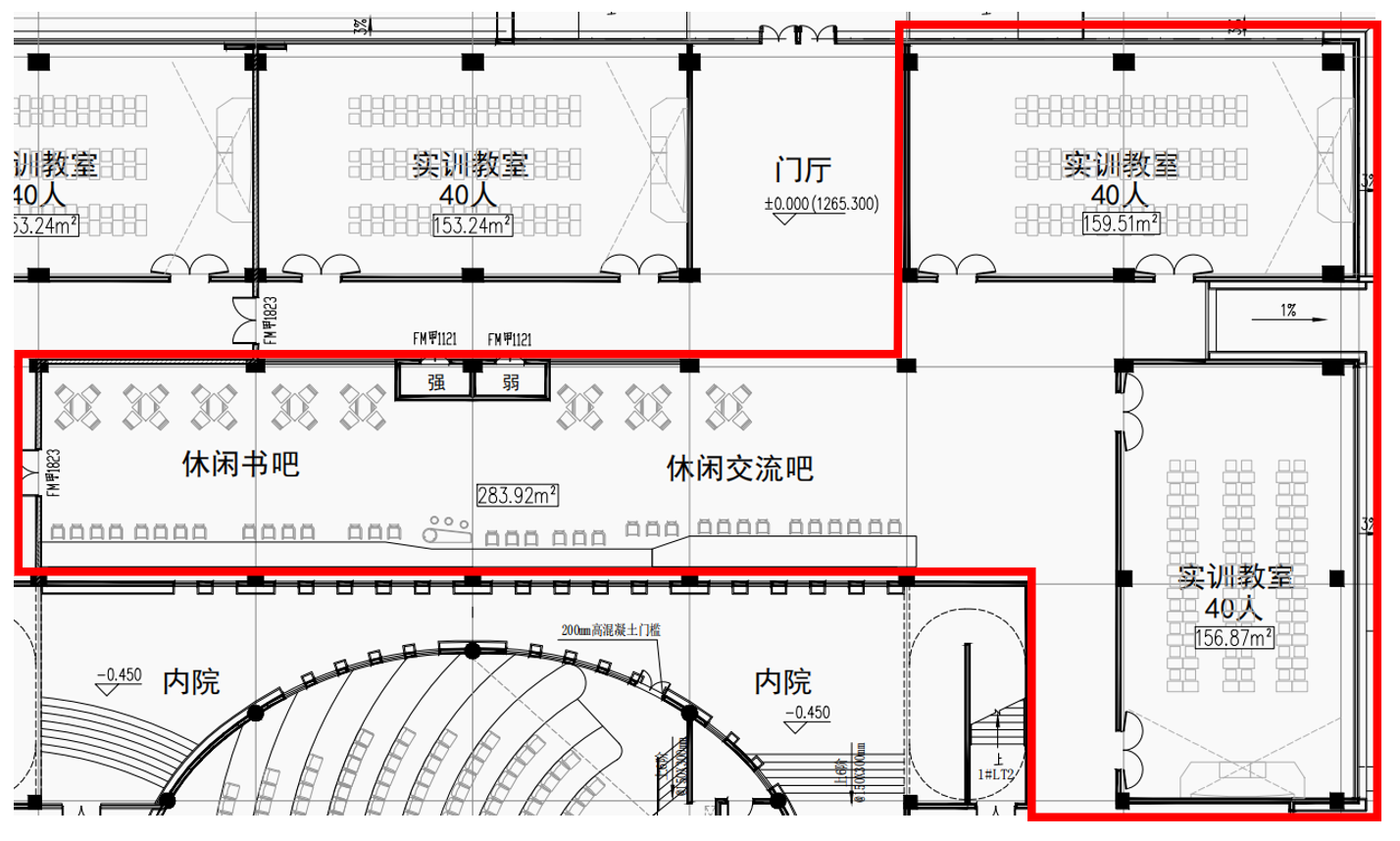 图1附件2：财经文化体验馆序厅展示区域走廊售卖区注：设计方案包含但不限于以上项目内容，参赛者应充分考虑展厅建设需要。附件3：贵州轻工职业技术学院经济管理系“财经文化体验馆”设计方案征集报名表姓名性别年龄民族身份证号联系电话邮箱单位名称公司简介设计师简介